    桃園市進出口商業同業公會 函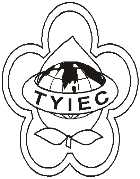          Taoyuan Importers & Exporters Chamber of Commerce桃園市桃園區春日路1235之2號3F           TEL:886-3-316-4346   886-3-325-3781   FAX:886-3-355-9651ie325@ms19.hinet.net     www.taoyuanproduct.org受 文 者：夏暉物流有限公司 發文日期：中華民國110年1月6日發文字號：桃貿豐字第110007號附    件：隨文主   旨：落實標示含豬肉及豬可食部位原料之原產地， 請查照。說   明：     一、依據衛生福利部食品藥物管理署109年12月31日FDA食         字第1091304758號函辦理。     二、含豬肉及豬可食部位原料之原產地標示規定，自110年1         月1日施行，若有標籤貼紙之需求請向本會索取。      理事長  簡 文 豐